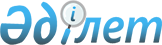 Об утверждении перечня инвестиционных проектов, предлагаемых к финансированию за счет средств негосударственных займов под государственные гарантии, на 2018 годПостановление Правительства Республики Казахстан от 31 мая 2018 года № 310.
      В соответствии со статьей 216 Бюджетного кодекса Республики Казахстан от 4 декабря 2008 года Правительство Республики Казахстан ПОСТАНОВЛЯЕТ:
      1. Утвердить прилагаемый перечень инвестиционных проектов, предлагаемых к финансированию за счет средств негосударственных займов под государственные гарантии, на 2018 год.
      2. Настоящее постановление вводится в действие со дня его подписания и подлежит официальному опубликованию. Перечень инвестиционных проектов, предлагаемых к финансированию за счет средств негосударственных займов под государственные гарантии, на 2018 год
					© 2012. РГП на ПХВ «Институт законодательства и правовой информации Республики Казахстан» Министерства юстиции Республики Казахстан
				
      Премьер-Министр
Республики Казахстан

Б. Сагинтаев
Утвержден
постановлением Правительства
Республики Казахстан
от 31 мая 2018 года № 310
№ п/п
Наименование проекта
Общая стоимость проекта (тыс. тенге)
Период реализации (годы)
Размер государственной гарантии
Заемщик
Потенциальный заимодатель
1
Реконструкция коридора "Центр-Юг" автомобильной дороги "Астана – Караганда – Балхаш – Курты – Капшагай – Алматы" (Караганда – Бурылбайтал), участок "Караганда –Балхаш"
282329380 
2018 – 2021
239979973 тыс. тенге, эквивалент до 727212039 долларов США
акционерное общество "Национальная компания "ҚазАвтоЖол"
Экспортно-импортный банк Китая